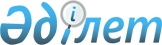 О внесении изменения в постановление акимата Айыртауского района Северо-Казахстанской области № 89 от 8 апреля 2019 года "Об определении перечня должностей специалистов в области социального обеспечения, культуры, являющихся гражданскими служащими и работающих в сельской местности Айыртауского района Северо-Казахстанской области"Постановление акимата Айыртауского района Северо-Казахстанской области от 8 декабря 2023 года № 503. Зарегистрировано в Департаменте юстиции Северо-Казахстанской области 12 декабря 2023 года № 7644-15
      Акимат Айыртауского района Северо-Казахстанской области ПОСТАНОВЛЯЕТ:
      1. Внести в постановление акимата Айыртауского района Северо-Казахстанской области от 8 апреля 2019 года № 89 "Об определении перечня должностей специалистов в области социального обеспечения, культуры, являющихся гражданскими служащими и работающих в сельской местности Айыртауского района Северо-Казахстанской области"" (зарегистрировано в Реестре государственной регистрации нормативных правовых актов под № 5331) следующее изменение:
      приложение к указанному постановлению изложить в новой редакции согласно приложению к настоящему постановлению.
      2. Контроль за исполнением настоящего постановления возложить на курирующего заместителя акима Айыртауского района Северо-Казахстанской области.
      3. Настоящее постановление вводится в действие по истечении десяти календарных дней после дня его первого официального опубликования.
       "СОГЛАСОВАНО"
      Председатель маслихата
      Айыртауского района
      Северо-Казахстанской области
      ________________Г.Абулкаирова
      "___"__________2023 г. Перечень должностей специалистов в области социального обеспечения, культуры, являющихся гражданскими служащими и работающих в сельской местности
      1. Должности специалистов в области социального обеспечения:
      1) заведующий отделением надомного обслуживания, являющийся структурным подразделением организации районного значения;
      2) социальный работник по уходу за престарелыми и лицами с инвалидностью - специалисты высшего, среднего уровня квалификации высшей, первой, второй категории и без категории;
      3) социальный работник по уходу за детьми с инвалидностью и лицами с инвалидностью старше 18 лет с психоневрологическими заболеваниями – специалисты высшего, среднего уровня квалификации высшей, первой, второй категории и без категории;
      4) социальный работник по оценке и определению потребности в специальных социальных услугах - специалисты высшего уровня квалификации высшей, первой, второй категории и без категории;
      5) консультант по социальной работе - специалисты высшего уровня квалификации высшей, первой, второй категории и без категории.
      2. Должности специалистов в области культуры:
      1) руководитель (директор) государственного учреждения и государственного казенного предприятия районного значения;
      2) заместитель руководителя (директора) государственного учреждения и государственного казенного предприятия районного значения;
      3) заведующий (руководитель) библиотекой государственного учреждения и государственного казенного предприятия районного значения;
      4) руководитель сектора государственного учреждения и государственного казенного предприятия районного значения;
      5) художественный руководитель государственного учреждения и государственного казенного предприятия районного значения;
      6) музыкальный руководитель - специалисты высшего, среднего уровня квалификации высшей, первой, второй категории и без категории;
      7) аккомпаниатор - специалисты высшего, среднего уровня квалификации высшей, первой, второй категории и без категории;
      8) библиограф – специалисты высшего, среднего уровня квалификации высшей, первой, второй категории и без категории;
      9) оператор звукозаписи;
      10) культорганизатор (основных служб) –специалисты высшего, среднего уровня квалификации высшей, первой, второй категории и без категории;
      11) методист всех наименований (основных служб) - специалисты высшего, среднего уровня квалификации высшей, первой, второй категории и без категории;
      12) библиотекарь - специалисты высшего, среднего уровня квалификации высшей, первой, второй категории и без категории;
      13) хореограф - специалисты среднего уровня квалификации без категории;
      14) художники всех наименований (основных служб) - специалисты высшего, среднего уровня квалификации высшей, первой, второй категории и без категории;
      15) редактор (основных служб) – специалисты среднего уровня квалификации без категории.
					© 2012. РГП на ПХВ «Институт законодательства и правовой информации Республики Казахстан» Министерства юстиции Республики Казахстан
				
Е. Жанапин
Приложение к постановлениюот 8 декабря 2023 года № 503Приложениек постановлению акиматаАйыртауского районаСеверо-Казахстанской областиот "8" апреля 2019 года № 89